Wir tragen die Kurzgeschichten-Merkmale in einer interaktiven Mindmap zusammen und ihr verfasst eigene Texte.Wie man mit einer interaktiven Mindmap arbeitet, erfahrt ihr in diesem Tutorial:Eine Person pro Gruppe meldet sich auf mindmeister.com an. Bereitet nun eine Gruppen-Mindmap vor. Strukturiert die Merkmale wie in unsere Klassen-Mindmap: Inhalt, Figuren, Aufbau, Länge, Sprache, Erzählform. Schaut euch das vorgeschlagene Lernvideo (auch mehrmals) an.Sucht online weitere Informationen darüber, welche Merkmale Kurzgeschichten haben. Ergänzt eure Mindmap.Tragt eure Ergebnisse in unserer Klassenmindmap zusammen.Schreibe nun in die linke Spalte je ein Merkmal aus unseren Kategorien: Inhalt/Handlung, Aufbau, Figuren, Erzählform, Sprache. Ergänze in der rechten Spalte je ein Beispiel aus der Kurzgeschichte.Legt ein eigenes Pad an. Schreibt nun darin in Kleingruppen eine eigene Kurzgeschichte. Achtet darauf, dass ihr die euch bekannten Merkmale verwendet und auf einen abwechslungsreichen Wortschatz.Gebt euren Text in wortwolken.com ein und prüft, ob ihr nicht zu oft das gleiche Wort in ihren Geschichten eingesetzt habt. Ersetzt es durch ein Synonym (Wort markieren, rechte Maustaste: Synonyme.)Video-Tutorial: Mindmeister(8 min)Kurzlink https://t1p.de/3x94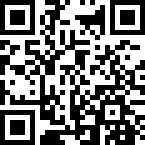 LernvideoKurzgeschichten-MerkmaleKurzlinkt1p.de/njfe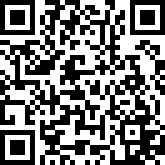 UnsereKlassenMindmapKurzlink(einfügen)QR Code (einfügen)MerkmalBeispieleZUMpadLinkhttps://zumpad.zum.de/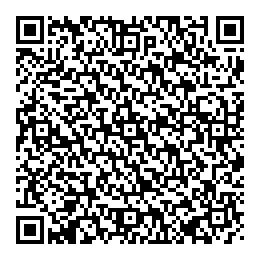 wortwolken.comLinkhttps://www.wortwolken.com/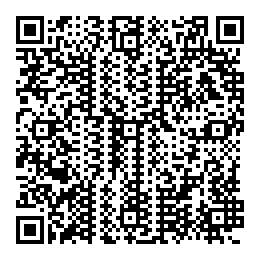 